      ҠАРАР                                                                 РАСПОРЯЖЕНИЕ            28 декабрь  2021 й.                       № 40                    28 декабря  2021 г. О включении имущества в Казну муниципального имущества сельского поселения Акбарисовский сельсовет муниципального района Шаранский район Республики БашкортостанНа основании Постановления администрации муниципального района Шаранский район Республики Башкортоствн от 23 ноября 2021г №П-394/1Включить в Казну сельского поселения Акбарисовский сельсовет муниципального района Шаранский район Республики Башкортостан оборудование уличного освещения с.Акбарисово на сумму 135752,52 руб стойка опоры СВ 95-2-3шт,светильник светодиотный уличный ДКУ 50Вт 6400К-3 шт,привод СИП-4 2х16-370щит управления ЩУНс-1штсчетчик электрической электроэнергии Меркурий 201.5фото реле РS-2-1штвыключатель автоматический ВА 47-63-1штконтактор малогабаритный КМЭ 32А220В-1 штВключить в Казну сельского поселения Акбарисовский сельсовет муниципального района Шаранский район Республики Башкортостан оборудование уличного освещения д.Мещерево на сумму 140151,98 руб стойка опоры СВ 95-2-5шт,светильник светодиотный уличный ДКУ 50Вт 6400К-3 шт,привод СИП-4 2х16-472щит управления ЩУНс-1штсчетчик электрической электроэнергии Меркурий 201.5фото реле РS-2-1штвыключатель автоматический ВА 47-63-1штконтактор малогабаритный КМЭ 32А220В-1 шт3.Контроль за выполнением настоящего распоряжения оставляю за собой. Глава сельского поселенияАкбарисовский сельсовет:                                                        Р.Г.ЯгудинБашкортостан РеспубликаһыныңШаран районымуниципаль районыныңАкбарыс ауыл Советыауыл биләмәһе ХакимиәтеАкбарыс ауылы, Мºктºп урамы, 2 тел.(34769) 2-33-87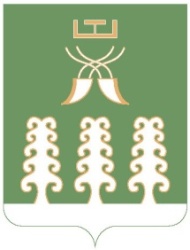 Администрация сельского поселенияАкбарисовский сельсоветмуниципального районаШаранский районРеспублики Башкортостанс. Акбарисово, ул.Школьная,2 тел.(34769) 2-33-87